Carcasa para Prótesis de Miembro Inferior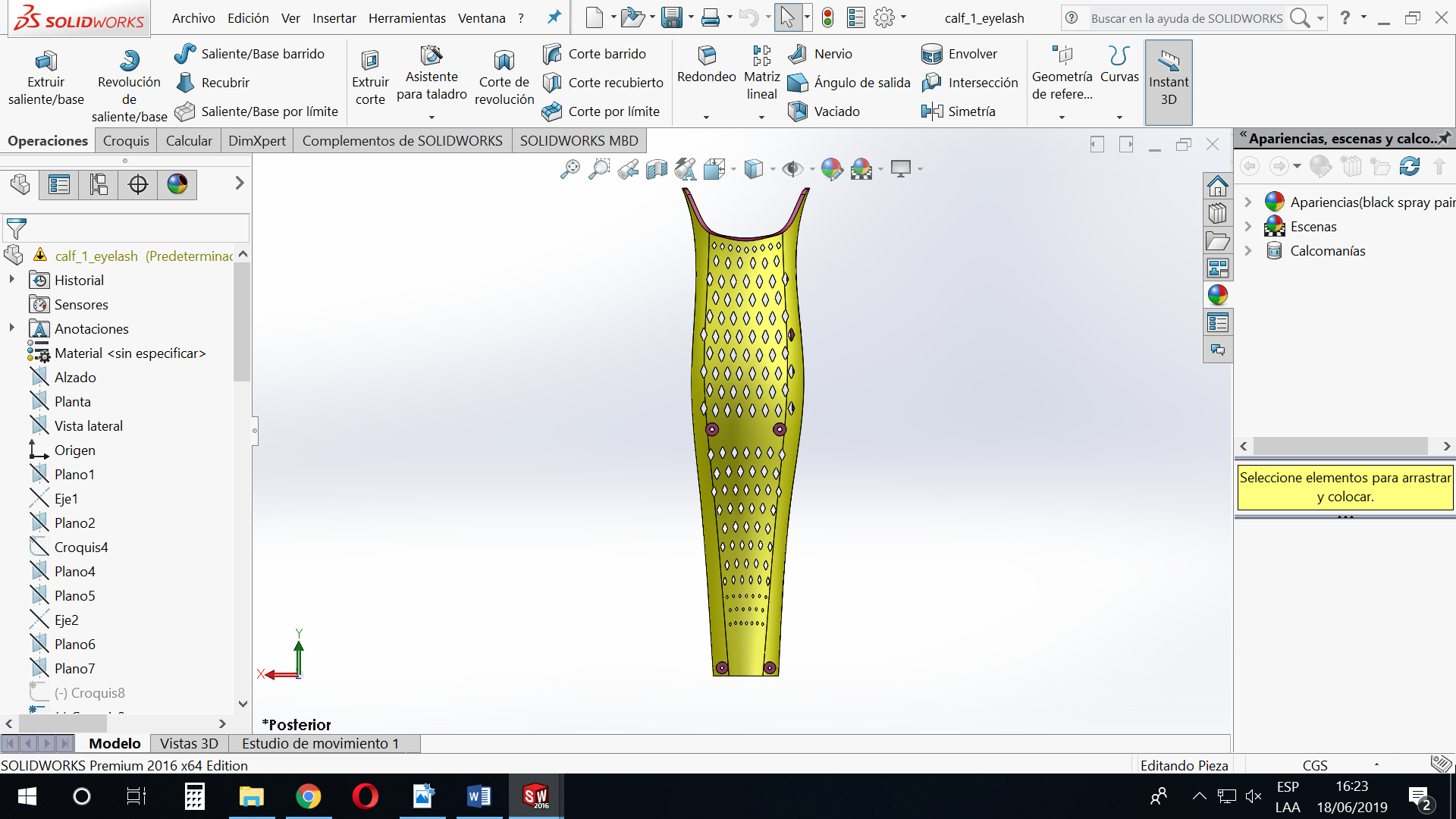 CARCASA FRENTE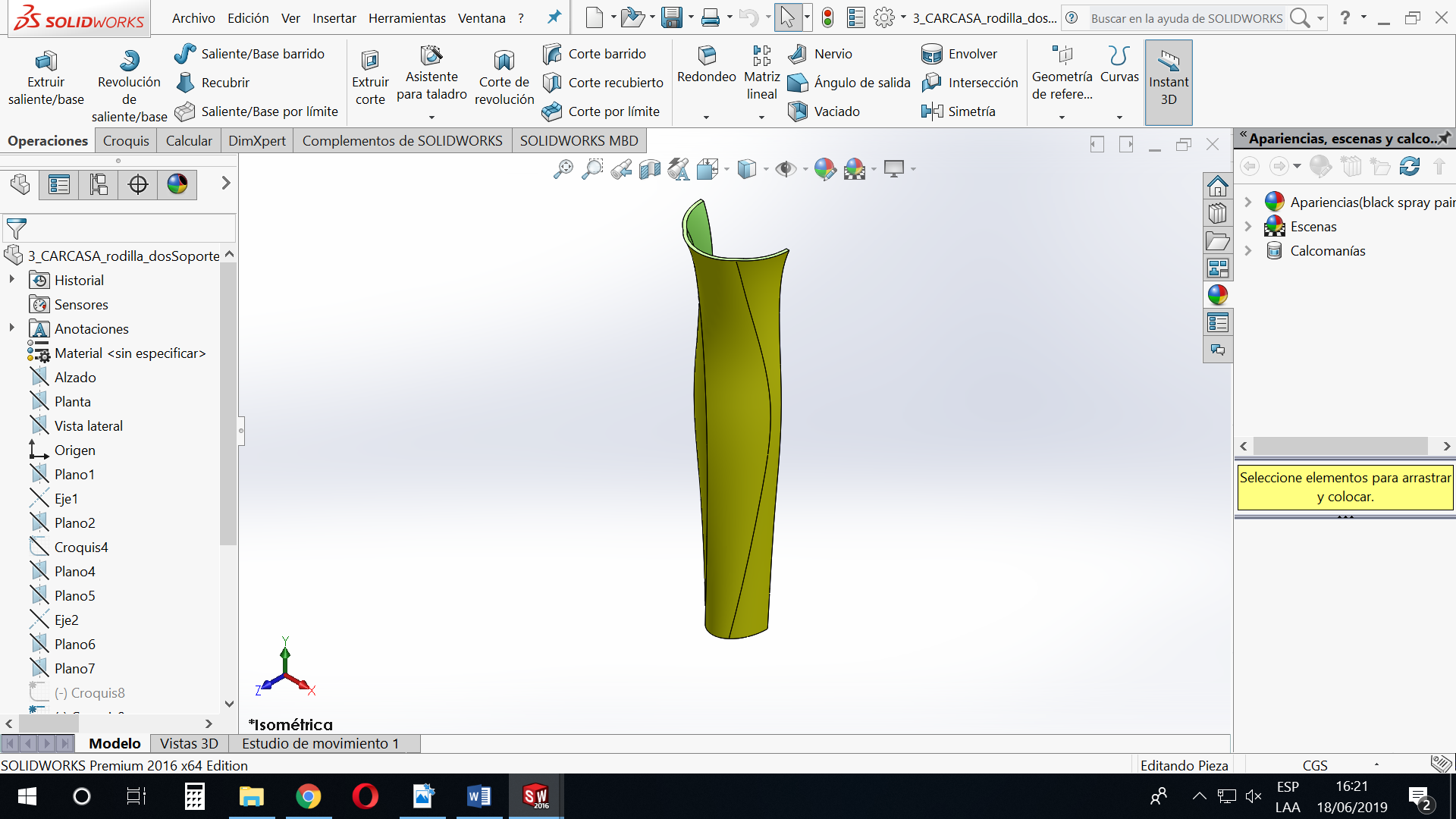 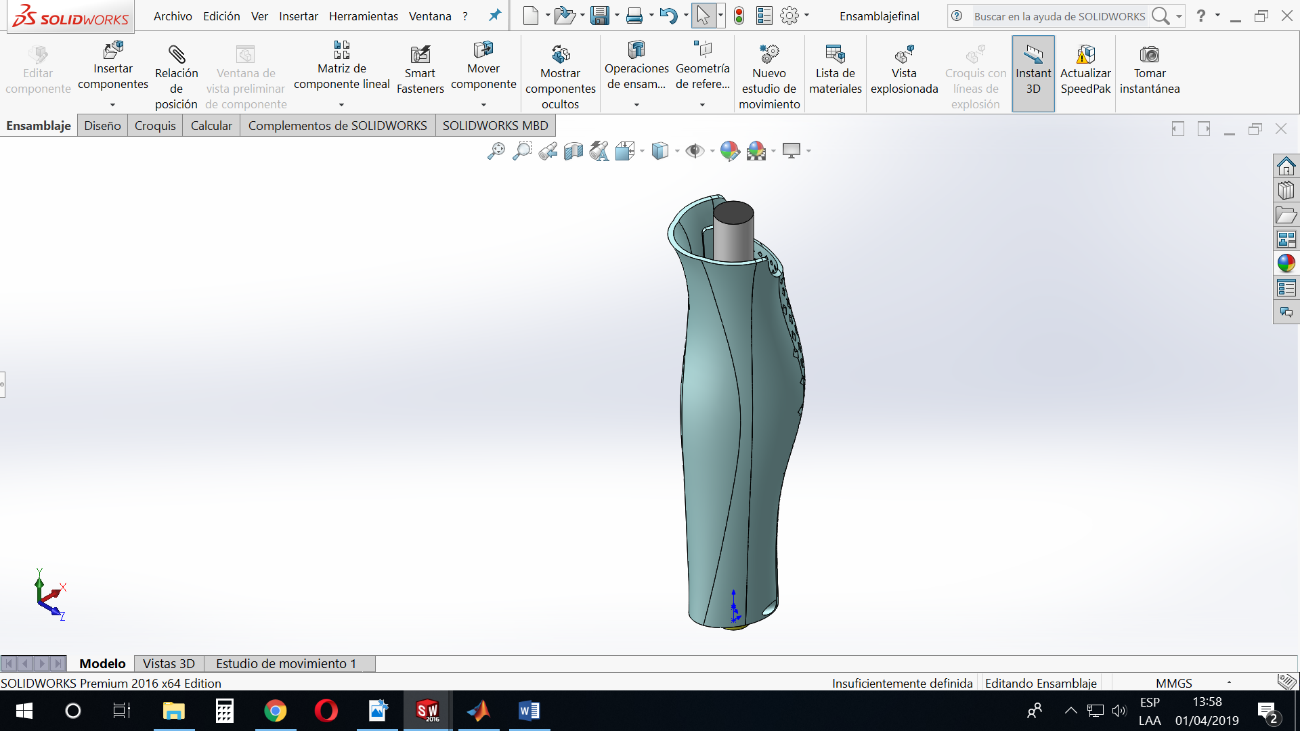 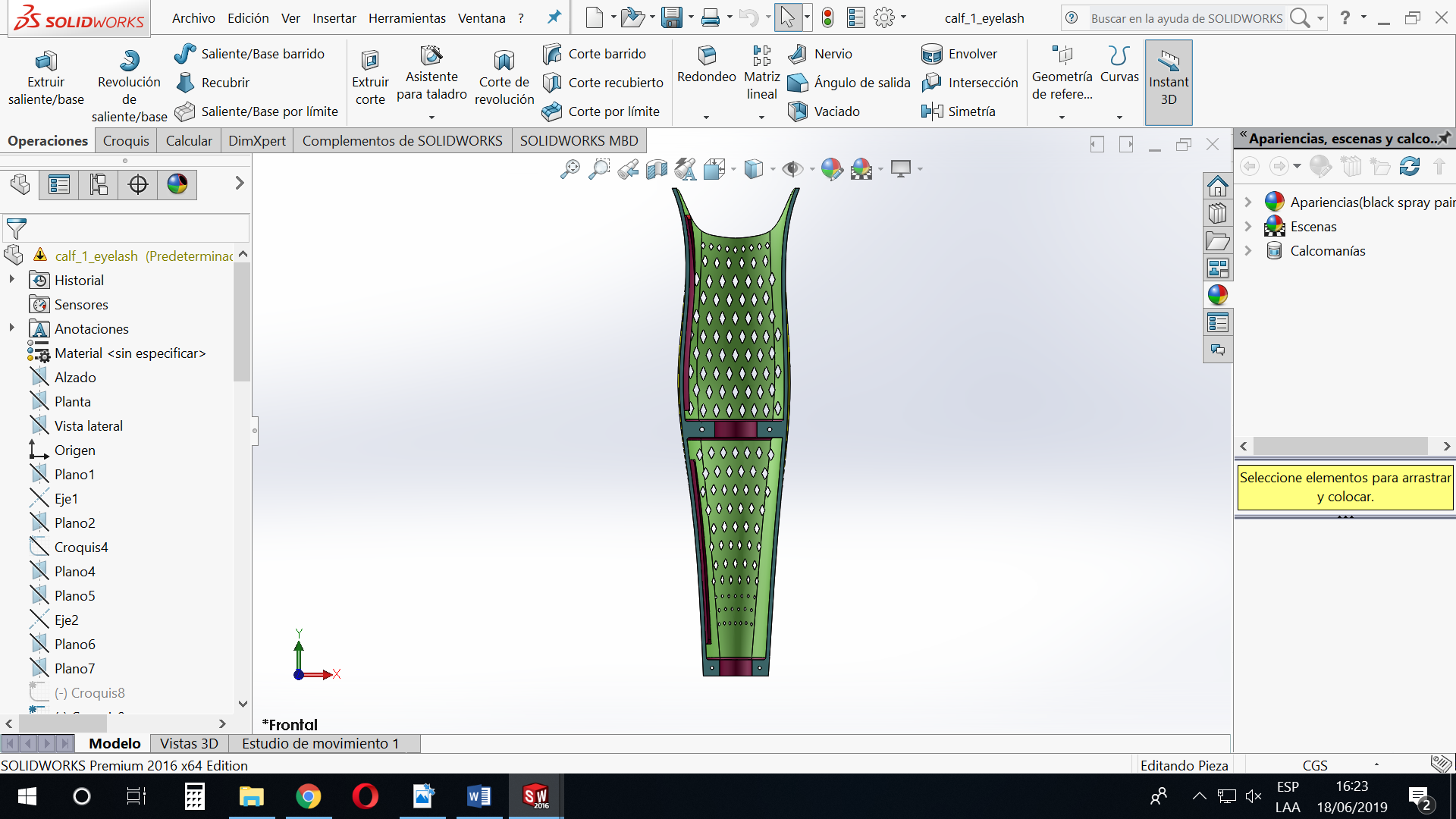 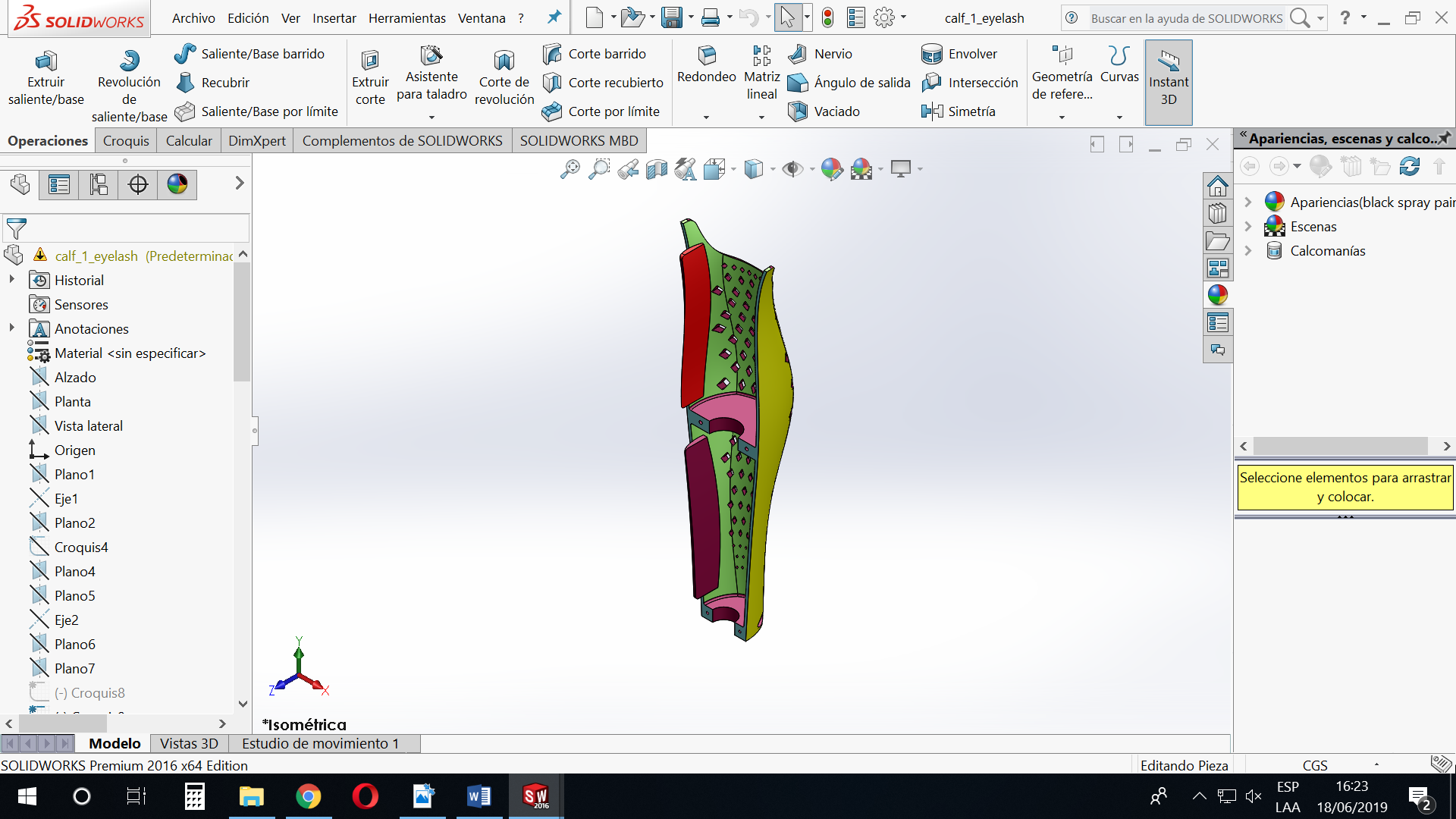 Descripción del prototipoLa carcasa para prótesis de miembro inferior tiene por único objetivo ofrecer al usuario un apoyo estético muy importante para él, ya que realza el ánimo del mismo y por lo tanto facilita su reinserción a las actividades colectivas que éste necesite desempeñar.MedidasLongitud: 45 cm.Radio mayor de la carcasa: 13.5 cmRadio menor de la carcasa: 9 cmGrosos de la pared de la carcasa: 3.5 mmTiempo de fabricación de la parte frontal:     2 d 7 hrs.Tiempo de fabricación de la parte trasera: 2 d 16 hrs.Cabe recordar que las dimensiones varían de acuerdo al nivel de amputación del usuario y por lo tanto la longitud de la prótesis. Materiales de fabricaciónHecha en su totalidad de filamento para impresora 3D tipo PLA (ácido poliláctico por sus siglas en inglés).PesoPeso final de la carcasa ensamblada 380 g.Características del usuarioLa carcasa para la prótesis de miembro inferior puede ser usada por prácticamente cualquier usuario de una prótesis, sin importar su género, grado de amputación (la carcasa se diseña según el tamaño de la prótesis) o edad, tomando en cuenta que no significa un gran peso adicional al usuario.CostosDe producción: $1500De venta: $ 2500Comparación en el mercado: Cabe mencionar que actualmente no se han encontrado más lugares que ofrezcan tal aditamento para las prótesis de miembro inferior en nuestro país.En Estados Unidos es en donde se está desarrollando esta idea con mayor tendencia.Datos adicionalesSi bien, la carcasa para una prótesis de miembro inferior no es indispensable, su uso indudablemente genera un aumento en la autoestima del usuario permitiéndole integrarse más fácilmente con los miembros de un grupo. A pesar de que este diseño está dirigido a cualquier usuario de una prótesis de miembro inferior, no importando su género, edad o nivel de amputación, los jóvenes y adultos jóvenes son el grupo que principalmente se ven atraídos por esta carcasa, esto también se debe por gran cantidad de diseños y posibilidades que existen. 